WALLY MEDIUMEen rechthoekige LED wallasher met inbouwbasis uit aluminium in de beschikbare kleuren wit en grijs met een diffusor uit polymethylmethacrylaat en hoogglans facetreflector. Het toestel is 60° kantelbaar in één vaste richting. Optioneel zijn er filtermodules voor de food-& retailindustrie. Bovendien maakt het toestel onderdeel uit van een productfamilie met de volgende afmetingen: 238x145x100, 238x145x114.Beschikbaar in volgende afmetingen:
238x145x100		Boorgat: 218x125Beschermingsgraad:	IP20
Levensduur LEDS:		L80B10 50.000h
Lichtkleur:		CRI90 27000K, 3000K
Stralingshoek:		78° x 100°
Dimbaar:		beschikbaar met DIM DALI
Garantie:		2 jaar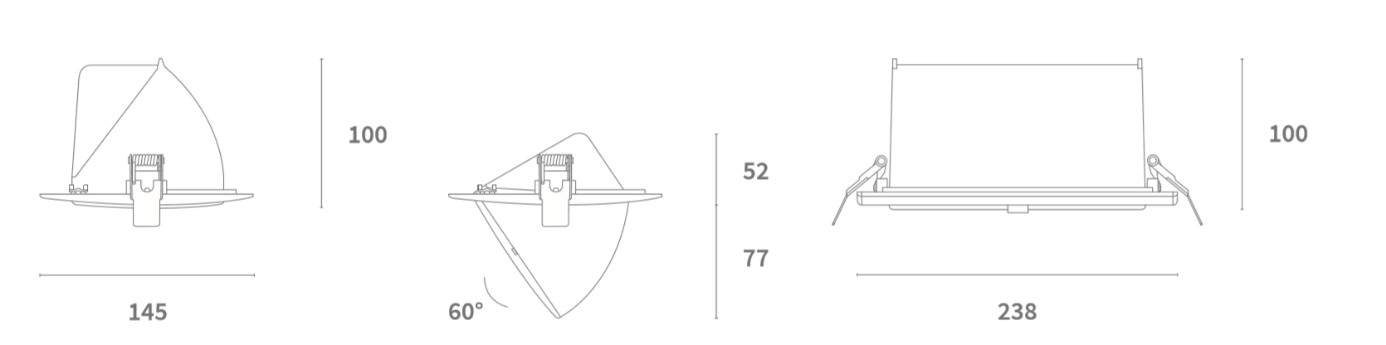 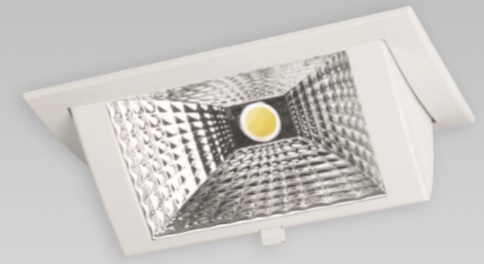 WALLY MAXIEen rechthoekige LED wallasher met inbouwbasis uit aluminium in de beschikbare kleuren wit en grijs met een diffusor uit polymethylmethacrylaat en gladde hoogglans facetreflector. Het toestel is 50° kantelbaar in één vaste richting. Aan de achterkant van het toestel zijn koelribben aanwezig die ervoor zorgen dat het toestel passief gekoeld wordt. Optioneel zijn er filtermodules voor de food-& retailindustrie.  Bovendien maakt het toestel onderdeel uit van een productfamilie met de volgende afmetingen: 238x145x100, 238x145x114Beschikbaar in volgende afmetingen:
238x145x1104		Boorgat: 225x135Beschermingsgraad:	IP20
Levensduur LEDS:		L80B10 50.000h
Lichtkleur:		CRI90 27000K, 3000K
Stralingshoek:		70°x75°
Dimbaar:		beschikbaar met DIM DALI
Garantie:		2 jaar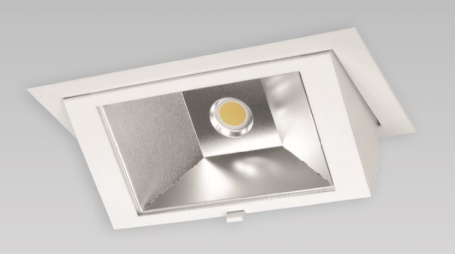 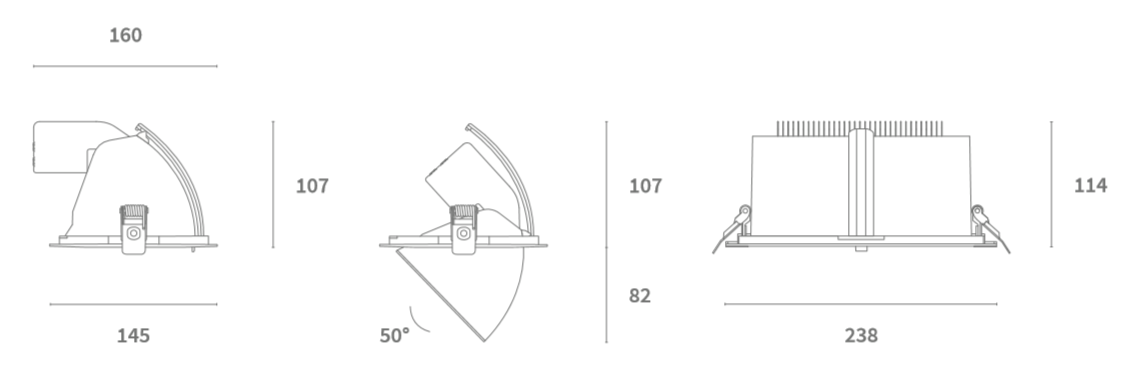 